PRISMA 2009 ChecklistReportedon page #Section/topic# Checklist itemTITLETitle13, 4Identify the report as a systematic review, meta-analysis, or both.ABSTRACTStructured summaryProvide a structured summary including, as applicable: background; objectives; data sources; study eligibility criteria,participants, and interventions; study appraisal and synthesis methods; results; limitations; conclusions andimplications of key findings; systematic review registration number.INTRODUCTIONRationale34Describe the rationale for the review in the context of what is already known.ObjectivesProvide an explicit statement of questions being addressed with reference to participants, interventions, comparisons,outcomes, and study design (PICOS).METHODSProtocol and registration56789Indicate if a review protocol exists, if and where it can be accessed (e.g., Web address), and, if available, provideregistration information including registration number.Eligibility criteriaInformation sourcesSearchSpecify study characteristics (e.g., PICOS, length of follow-up) and report characteristics (e.g., years considered,language, publication status) used as criteria for eligibility, giving rationale.Describe all information sources (e.g., databases with dates of coverage, contact with study authors to identifyadditional studies) in the search and date last searched.Present full electronic search strategy for at least one database, including any limits used, such that it could berepeated.Study selectionData collection processData itemsState the process for selecting studies (i.e., screening, eligibility, included in systematic review, and, if applicable,included in the meta-analysis).10 Describe method of data extraction from reports (e.g., piloted forms, independently, in duplicate) and any processesfor obtaining and confirming data from investigators.11 List and define all variables for which data were sought (e.g., PICOS, funding sources) and any assumptions andsimplifications made.Risk of bias in individualstudies12 Describe methods used for assessing risk of bias of individual studies (including specification of whether this wasdone at the study or outcome level), and how this information is to be used in any data synthesis.Summary measuresSynthesis of results13 State the principal summary measures (e.g., risk ratio, difference in means).14 Describe the methods of handling data and combining results of studies, if done, including measures of consistency(e.g., I2) for each meta-analysis.1255, 66 776666777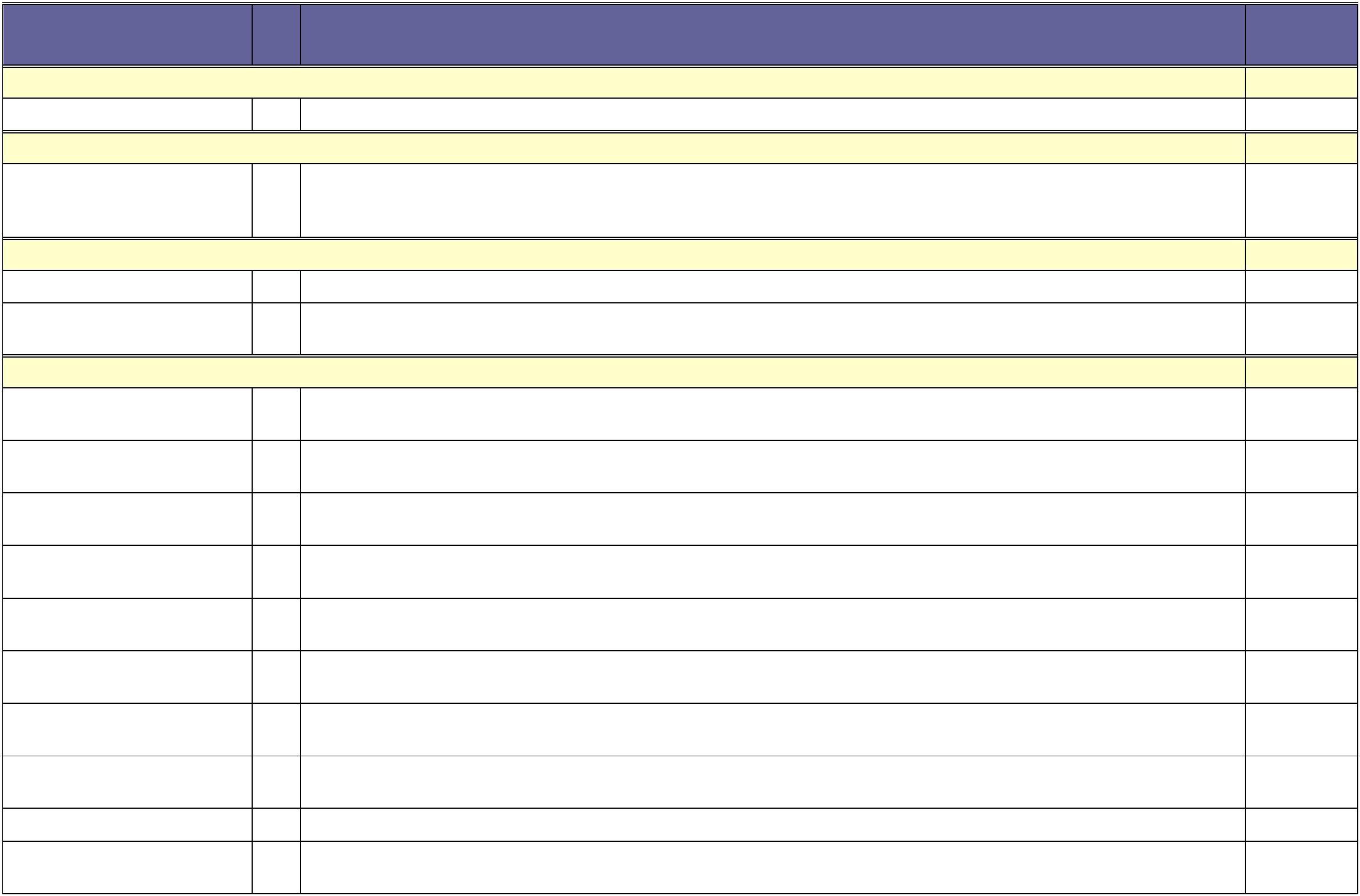 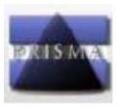 PRISMA 2009 ChecklistPage 1 of 2Reportedon page #Section/topic# Checklist itemRisk of bias across studiesAdditional analyses15 Specify any assessment of risk of bias that may affect the cumulative evidence (e.g., publication bias, selectivereporting within studies).16 Describe methods of additional analyses (e.g., sensitivity or subgroup analyses, meta-regression), if done, indicatingwhich were pre-specified.RESULTSStudy selection17 Give numbers of studies screened, assessed for eligibility, and included in the review, with reasons for exclusions ateach stage, ideally with a flow diagram.Study characteristics18 For each study, present characteristics for which data were extracted (e.g., study size, PICOS, follow-up period) andprovide the citations.Risk of bias within studiesResults of individual studies19 Present data on risk of bias of each study and, if available, any outcome level assessment (see item 12).20 For all outcomes considered (benefits or harms), present, for each study: (a) simple summary data for eachintervention group (b) effect estimates and confidence intervals, ideally with a forest plot.Synthesis of results21 Present results of each meta-analysis done, including confidence intervals and measures of consistency.22 Present results of any assessment of risk of bias across studies (see Item 15).Risk of bias across studiesAdditional analysis23 Give results of additional analyses, if done (e.g., sensitivity or subgroup analyses, meta-regression [see Item 16]).DISCUSSIONSummary of evidence24 Summarize the main findings including the strength of evidence for each main outcome; consider their relevance tokey groups (e.g., healthcare providers, users, and policy makers).Limitations25 Discuss limitations at study and outcome level (e.g., risk of bias), and at review-level (e.g., incomplete retrieval ofidentified research, reporting bias).Conclusions26 Provide a general interpretation of the results in the context of other evidence, and implications for future research.FUNDINGFunding27 Describe sources of funding for the systematic review and other support (e.g., supply of data); role of funders for thesystematic review.From: Moher D, Liberati A, Tetzlaff J, Altman DG, The PRISMA Group (2009). Preferred Reporting Items for Systematic Reviews and Meta-Analyses: The PRISMA Statement. PLoS Med 6(6): e1000097.doi:10.1371/journal.pmed1000097For more information, visit: www.prisma-statement.org.Page 2 of 27787878-1313, 1415,16162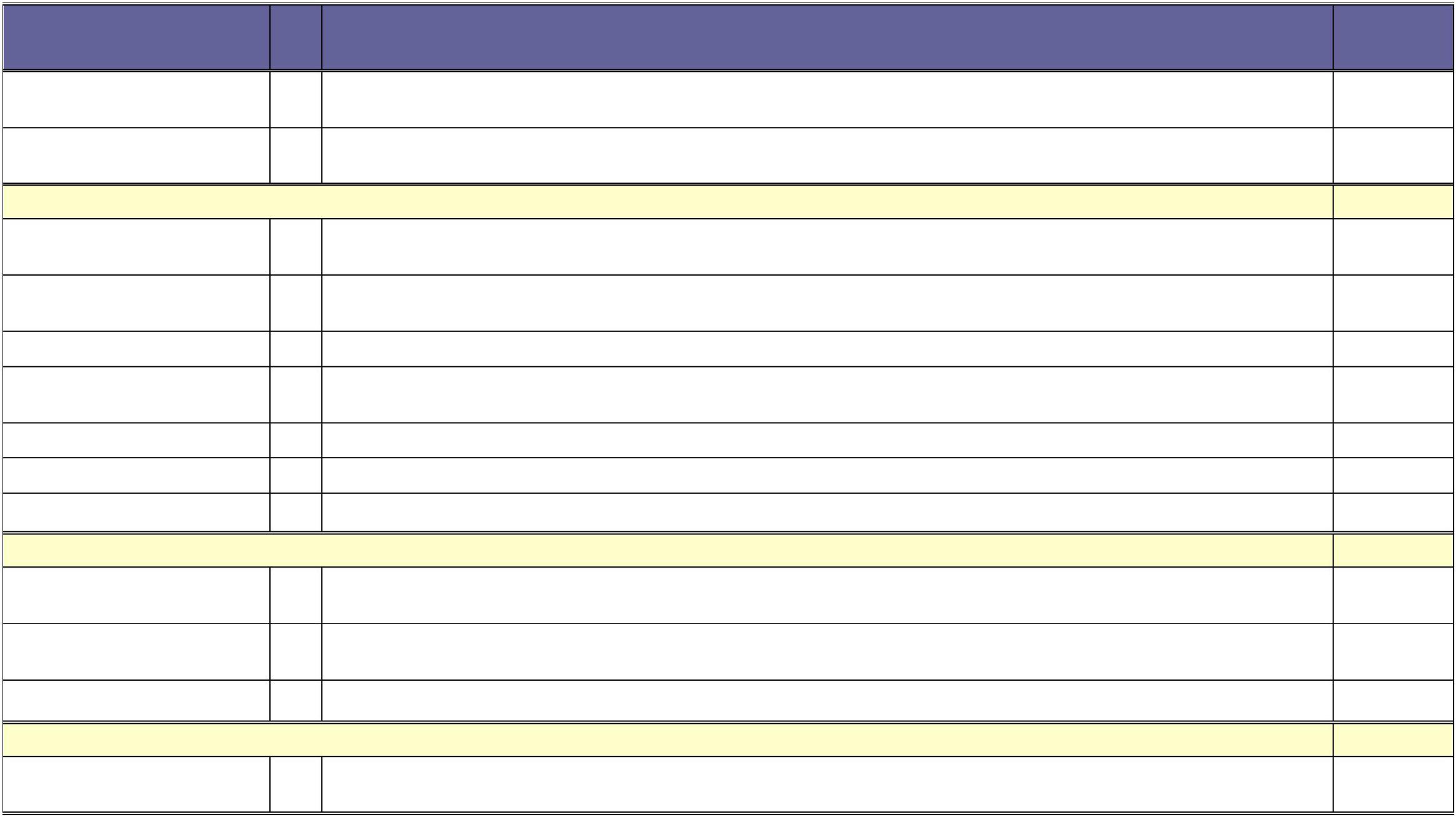 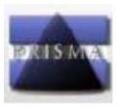 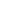 